Karta pracyTemat: Zdrowie jako wartość w życiu człowiekaJan Kochanowski (1530-1584)Na zdrowieŚlachetne zdrowie,Nikt się nie dowie,Jako smakujesz,Aż się zepsujesz.Tam człowiek prawieWidzi na jawieI sam to powie,Że nic nad zdrowieAni lepszego,Ani droższego;Bo dobre mienie,Perły, kamienie,Także wiek młodyI dar urody,Mieśca wysokie,Władze szerokie Dobre są, ale —Gdy zdrowie w cale. Gdzie nie masz siły,I świat niemiły.Klejnocie drogi,Mój dom ubogiOddany tobieUlubuj sobie!  Pytania i polecenia:Kto, wedle wiersza, docenia swoje zdrowie? Dlaczego tak się dzieje?Kiedy i dlaczego powinniśmy dbać o swoje zdrowie?Jak człowiek powinien troszczyć się o swoje zdrowie?Czy człowiek powinien dbać  o swoje zdrowie tylko ze względu na siebie? Dla kogo jeszcze powinniśmy dbać o swoje zdrowie?Narysuj pracę plastyczną Jak dbać o zdrowie? (wizyta u lekarza, zakup w aptece, gimnastyka, dobre odżywianie,spacery itp.)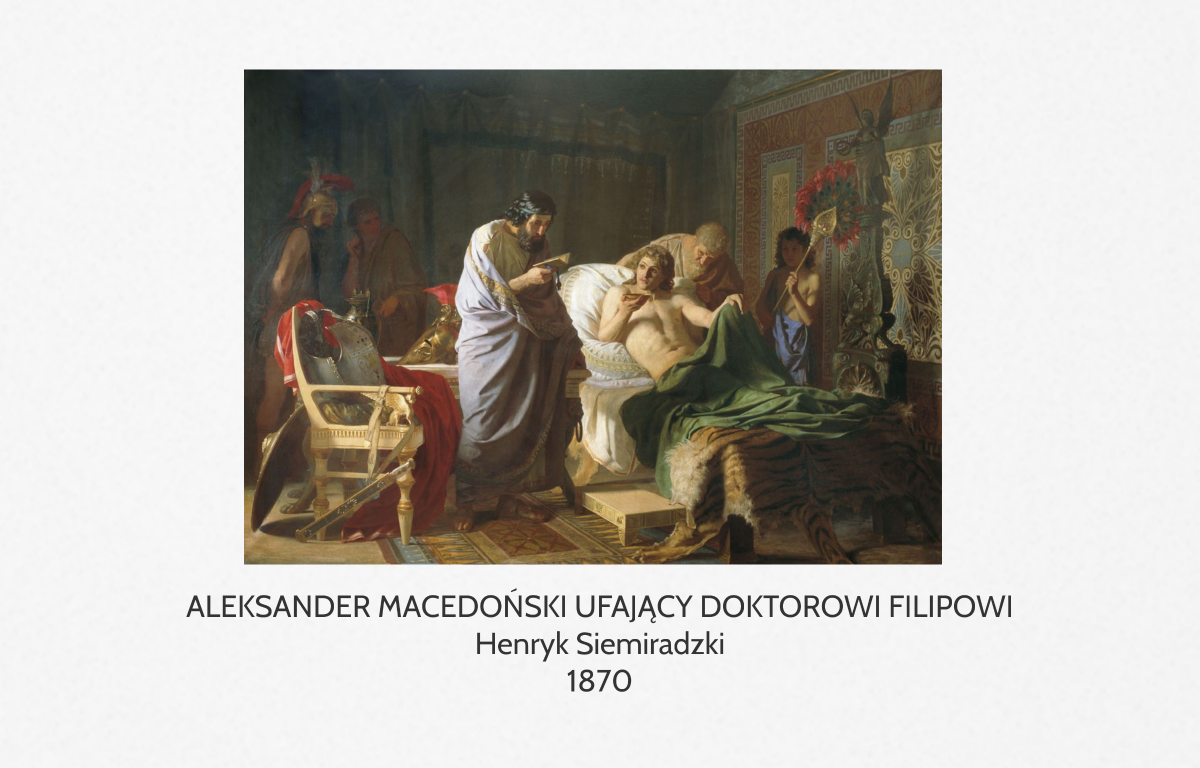 Kompetencje Porozumiewanie się w języku ojczystymŚwiadomość i ekspresja kulturalna Umiejętność uczenia się                                                                                 Anna Iwona Wójcicka